Ruit 172 – Prediker – 2020 vertalingNaam: 	Gemeente:	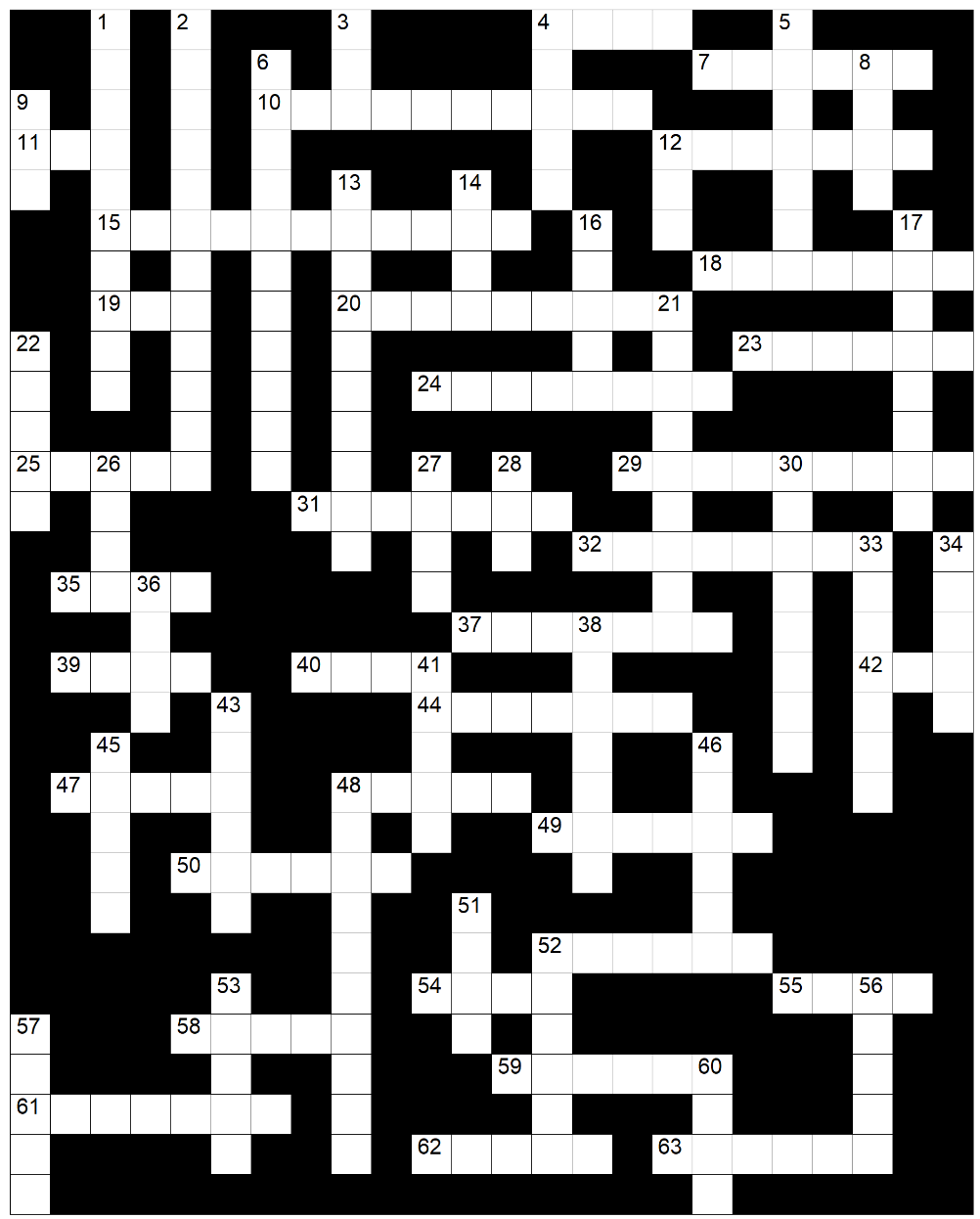 AntwoordbladAf1		2		3		4		5		6		8		9		12		13		14		16		17		21		22		26		27		28		30		33		34		36		38		41		43		45		46		48		51		52		53		56		57		60		Dwars4		7		10		11		12		15		18		19		20		23		24		25		29		31		32		35		37		39		40		42		44		47		48		49		50		52		54		55		58		59		61		62		63		LeidradeAf1	Wees versigtig as jy hierheen gaan.2	Dis nie hulle wat ryk word nie.3	Dit is sinloos!4	Dit laat dooie vlieë met salf gebeur.5	Hierdie wyse is beter as 'n koning wat ryk en dwaas is.6	Hierdie tou breek nie maklik nie.8	Dit het God vir elke mens gegee om hom mee besig te hou.9	Moet dit nie verlaat as die heerser vir jou kwaad word nie.12	Dit is aangenaam.13	Moenie die ryke in hierdie vertrek verwens nie.14	Hierdie houer breek.16	Die prediker het dit gebou.17	Sy slaap is soet.21	Hy geniet 'n lang lewe - al doen hy verkeerd.22	Hulle word in 'n net gevang.26	Sy wysheid word verag.27	Hy kan Noord of Suid val.28	Dra altyd hierdie kleur klere.30	Dit is beter as die geboortedag.33	Uit soveel mense het hy een betroubare mens gevind.34	God is hier.36	Wat help dit as jy jou hiervoor afgesloof het?38	Dink aan Hom in jou jong dae.41	Sy lag klink soos takke wat onder ŉ pot brand.43	As dit vir jou alles is, kry jy nooit genoeg in nie.45	Eet dit met vreugde.46	Breek dit uit - dit sal jou beseer.48	Die Prediker het hulle in diens gestel.51	Daar kom 'n tyd wanneer dit donker sal word.52	Daar kom 'n tyd wanneer dit donker sal word.53	Die pa van die Prediker.56	Dit is in die plek van reg.57	Hulle reën leeg op die aarde.60	Dit kan nie reguit word nie.Dwars4	Wie die wind dophou, doen dit nie.7	Hiervoor gaan die mens bang wees.10	Hy gaan onder al doen hy reg.11	As jy die wolke dophou, sal jy dit nie doen nie.12	Jy moet kwale en siekte weghou hiervan.15	Hy (enkelvoud) gaan in bloei staan.18	Dit help nie jy het soveel kinders en jy geniet nie die lewe nie.19	Hierheen keer die lewensasem terug.20	Dit maak van 'n verstandige 'n dwaas.23	Hy gee wysheid en spreuke.24	Die Prediker het dit aangeplant.25	Op hierdie tyd kom die Prediker nie tot rus nie.29	Hier was die prediker koning.31	Hiervoor moet jy ontsag hê.32	Die hart van die mens is vol hiervan.35	Dit sal die wagters van die huis doen.37	Kos, saam met wyn en geld, verskaf dít aan die mens.39	Hy is beter as 'n dooie leeu.40	Dit het die Prediker opgegaar.42	Met al die water word hy nie vol nie.44	Hieruit dink mens nie die ou dae was beter nie.47	As dit nie tyd is om te bou nie.48	Hy pik jou as jy 'n muur afbreek.49	Die Prediker het hom toegelê om dit te verstaan.50	Almal in 'n land moet hom gehoorsaam – Hy het ŉ eed afgelê.52	Dit het die Prediker opgegaar.54	As dit nie tyd is om lief te hê nie.55	Dit kry die oor nie klaar gedoen nie.58	Die prediker maak dit om die jong bome mee nat te maak.59	Wyn doen dít aan die mens.61	Dit verswak die woonplek.62	Gehoorsaam dit omdat die koning 'n eed van getrouheid voor God afgelê het.63	As dit nie tyd is vir vrede nie.